 «О кружковой работе…»На основании мониторинга спроса внеурочной занятости обучающихся школыПРИКАЗЫВАЮ:Открыть 19 кружков с охватом 290 обучающихся.Организовать кружковую работу на 2015-2016 учебный год следующим образом:Педагогам дополнительного образования сформировать группы до 05.09.15г..Зам. директора  Поповой И.В. согласовать рабочие программы кружков.Контроль исполнения приказа оставляю за собой.Директор МАОУ «СОШ №2»	Н.Ю.Яковлева Башкортостан РеспубликаhыСтәрлетамак калаhыкала округы "2-се урта дөйөм белем  биреү   мәктәбе" Муниципаль автономиялы мәғариф учреждениеһы 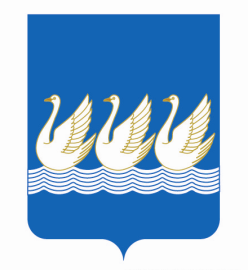 Муниципальное автономное общеобразовательное учреждение "Средняя общеобразовательная школа № 2" городского округа город СтерлитамакРеспублики БашкортостанБОЙОРОК«      »                     20        й.№ ______ПРИКАЗ«        »                          20       г.№НазваниеКол-во часовКлассыПедагог1Юный исследователь12-4Ильина М.П.2В мире слов13-4Лукьянова А.Ф.3В мире чисел13-4Репина Д.С.4Этнографический25Кривицкая И.Т.5Этнографический13Бердигулова З.Б.6Этнографический14Суярембитова Г.А.7Этнографический12Биккулова А.Г.8Этнографический16Аллабердина А.К.9Этнографический18Смирнова О.В.10Юный инспектор движения26-7Бикмухаметова Ю.И.11Юный пожарный18-11Лукъянцев А.В.12Меткий стрелок19-11Лукъянцев А.В.13Туризм18-11Пименов М.Н.14Юный исследователь17Любимова Н.В.15Основы журналистики15,9Петрова И.А.16Вокальный31-11Чернова Л.В.17Хореографический31-2Серебрякова И.Э.18КВН-движение28-11Муртазина Р.Р.19Театральный26-7Ягафарова А.Г.